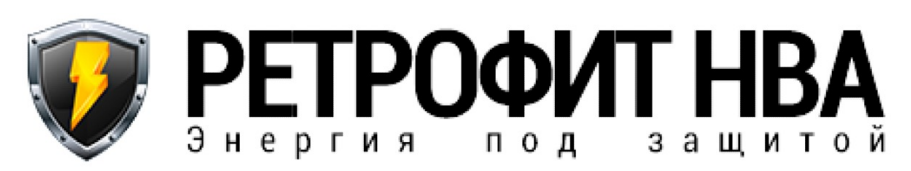 ООО «СБТ-Энергосервис» Адрес головного офиса: г. Ульяновск, ул. Марата, дом 14, офис 21 Коммерческий отдел: +7 (8422) 44-98-27 Бухгалтерия: +7 (8422) 44-54-13, Инженер технической поддержки: +7(987) 630-16-44 Email: sbtenergo@gmail.com  Время работы: 09.00-18.00 UTC +4ОПРОСНЫЙ ЛИСТАвтоматические выключатели серии АВМ переменного токаПросим подчеркнуть или выделить нужные Вам параметры:1.Тип и номинальный ток:ручной;электромагнитный (укажите напряжение 220В, 380В переменного тока). 3.Наличие и параметры дополнительных расцепителей (только один)независимый (110; 127; 220; 380; 500 В переменного тока).нет 4.Климатическое исполнение: УХЛ3, Экспорт, Тропики.5. Прочее: __________________________________________________________________________________________________________________________________________________________________________________Желательно, но не обязательно:Опросный лист заполнил (организация, ФИО, должность, контактный телефон, дата заполнения) _______________________________________________________________________________________АВМ4Н (стационарный, неселективный)АВМ4Н (стационарный, неселективный)АВМ4С (стационарный, селективный)АВМ4С (стационарный, селективный)120А, 150А, 200А, 250А,120А, 150А, 200А, 250А,АВМ4НВ (выдвижной, неселективный)АВМ4НВ (выдвижной, неселективный)300А, 400А300А, 400ААВМ4СВ (выдвижной, селективный)АВМ4СВ (выдвижной, селективный)АВМ10Н (стационарный, неселективный)АВМ10Н (стационарный, неселективный)500А, 600А, 800А, 1000А500А, 600А, 800А, 1000ААВМ10С (стационарный, селективный)АВМ10С (стационарный, селективный)АВМ10НВ (выдвижной, неселективный)АВМ10НВ (выдвижной, неселективный)500А, 600А, 750А500А, 600А, 750ААВМ10СВ (выдвижной, селективный)АВМ10СВ (выдвижной, селективный)АВМ15Н (стационарный, неселективный)АВМ15Н (стационарный, неселективный)1000А, 1200А, 1600А1000А, 1200А, 1600ААВМ15С (стационарный, селективный)АВМ15С (стационарный, селективный)1000А, 1200А, 1600А1000А, 1200А, 1600ААВМ15С (стационарный, селективный)АВМ15С (стационарный, селективный)АВМ15НВ (выдвижной, неселективный)АВМ15НВ (выдвижной, неселективный)800А, 1200А800А, 1200ААВМ15СВ (выдвижной, селективный)АВМ15СВ (выдвижной, селективный)800А, 1200А800А, 1200ААВМ15СВ (выдвижной, селективный)АВМ15СВ (выдвижной, селективный)АВМ20Н (стационарный, неселективный)АВМ20Н (стационарный, неселективный)1000А, 1200А, 1600А, 2000А1000А, 1200А, 1600А, 2000ААВМ20С (стационарный, селективный)АВМ20С (стационарный, селективный)1000А, 1200А, 1600А, 2000А1000А, 1200А, 1600А, 2000ААВМ20С (стационарный, селективный)АВМ20С (стационарный, селективный)АВМ20НВ (выдвижной, неселективный)АВМ20НВ (выдвижной, неселективный)1000А, 1200А, 1600А1000А, 1200А, 1600ААВМ20СВ (выдвижной, селективный)АВМ20СВ (выдвижной, селективный)1000А, 1200А, 1600А1000А, 1200А, 1600ААВМ20СВ (выдвижной, селективный)АВМ20СВ (выдвижной, селективный)2.Исполнение привода:2.Исполнение привода: